									Приложение 									к постановлению администрации									МО «Зеленоградский муниципальный округ										Калининградской области»									от  « 08 »  июня  2023 года   №  1737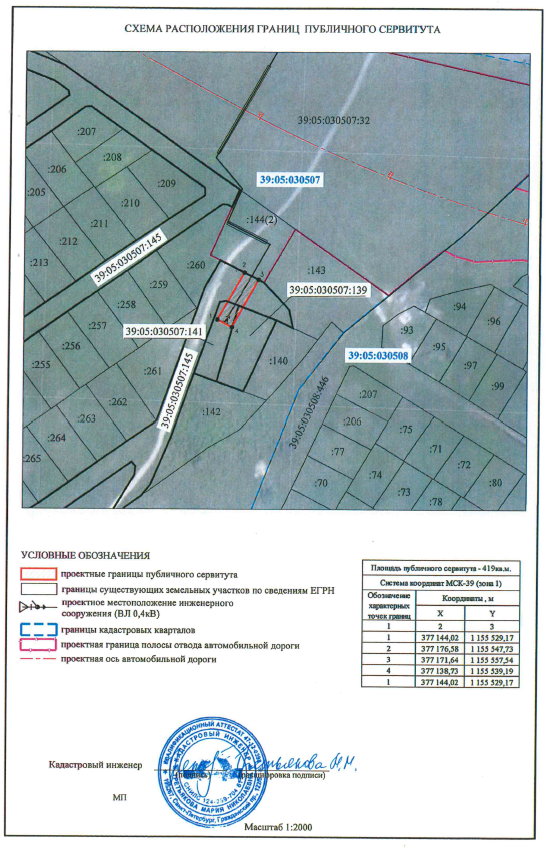 